S~lade Regidor~s ~Gob1crno     deTLAOUEPAOUE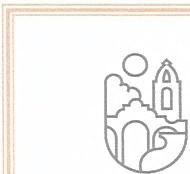 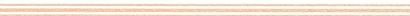 • • •·                              · por taCiudad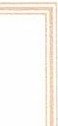 que OueremosGobiernode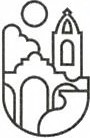 rLAQUEPAQUEComision de Salubridad' eHiqienePLAN ANUAL DE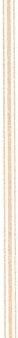 TRABAJO  2023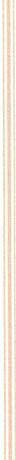 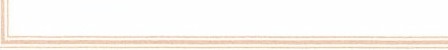 •                                      •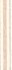 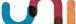 lndependencia    #10 Centro  Hist6rico                            por&aCiudad.        que ouetemosSala de Regidores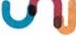 ·----------------, IN  DICEIntroduccion                                                                                                  3Marco  Legal                                                                                                              4Inteqracion   de   la  Cornision    EdiliciaGobierno  de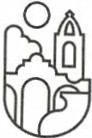 rLAQUEPAQUEde  Salubridad    e  Higiene5Atribuciones  de  la Comision   Edilicia                                                               6 de  Salubridad    e  HigieneAtribuciones   de  la   Presidenta    de  laComisi6n    Edilicia   de   Salubridad     e7HigieneProcedimientos    y Metodologia  parala   atencion     de   los   asuntos     en   laComisi6n     Edilicia    de   Salubridad     e                                                               9Higiene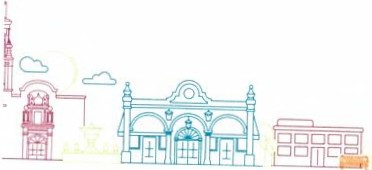 lndependencia   #10  Centro  Historico•  dosl)Ol)laCiudadQue OueremosPLAN ANUAL  DE TRABAJO 2023DE LA COMISION   DE SALUBRIDAD E  HIGIENEINTRODUCCIONLa salud  es definida como el estado de completo   bienestar ffsico,  mentalGobiernode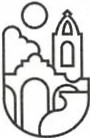 TLAQUEPAQUEy social,  y no solamente   como la  ausencia   de afecciones o enfermedades,   de acuerdo   a la  Organizaci6n   Mundial de la  Salud.Es  por eso que el Ayuntamiento   de San  Pedro de Tlaquepaque,  Jalisco, cuenta dentro  de sus comisiones,   con   la  Comisi6n   de Salubridad   e Higiene que es la  responsable   de vigilar   las dependencias  municipales  competente, coadyuvando de esta manera al fortalecimiento  del Sistema  Estatal  de Salud.No podemos   pasar de inadvertidos   la  necesidad  de acercar,  facilitar   y hacer  mas    humano   el  acceso  de  la   sociedad  a   los  sistemas    de  salud municipales,    dejando   claro  que  no  tan  solo  se  deben  cumplir   con    los lineamientos aplicables,  sino que se debe,  irrestrictamente   aplicar  una cultura de respeto a  los derechos humanos  en general  y al  derecho  humano a la  salud.• • •dos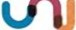 lndependenc,a #10 Centro  Histonco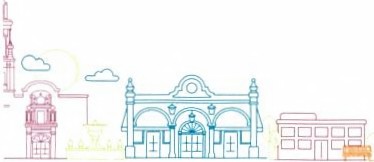 porlaCiudadque Que'!mosMARCO  LEGAL:La  Constituci6n    Politica   de los  Estados   Unidos  Mexicanos,   en su  articulo115,  reconoce  a los municipios   su personalidad   juridica  y le  otorga   facultades para   aprobar    normas    municipales,    bandos    de   policia    y   buen   gobierno, reglamentos,    circulares  y disposiciones    administrativas    de observancia   generaldentro   de  sus   respectivas   jurisdicciones    a fin  de  organizar   la administraci6nGobiernodepublics   municipal,   situaci6n    que  es replicada    en la  entidad   en los articulos  73rLAQUEPAQUE       y 77 de la  Constituci6n    Politica  del  Estado de Jalisco,   asi como  en el  articulo   2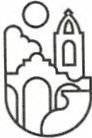 de  la  Ley de  Gobierno    y  la Administraci6n     Publics   Municipal     del  Estado    deJalisco.De acuerdo   al   articulo   27  de  la  Ley del   Gobierno    y  la   Administraci6n Publics   Municipal     del  Estado   de  Jalisco,  los  ayuntamientos,    para  el  estudio, vigilancia   y  atenci6n    de   los  diversos    asuntos   que   les   corresponda,    deben funcionar   mediante    comisiones,    situaci6n  que se encuentra   sefialada  el articulo73  y  dernas   relatives    del   Reglamento   del    Gobierno    y  de  la  Administraci6nPublics  del  Ayuntamiento    de San   Pedro  Tlaquepaque.En  consecuencra,     la    Comisi6n     Edilicia      de   Salubridad      e   Higiene   se encuentra   debidamente     establecida     en  el  Reglamento    del   Gobierno   y  de  la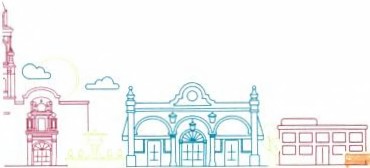 u•\·doslndependencia #10 Centro  Historicopor1aCiudadque Qu'!emosAdministraci6n       Publics     del   Ayuntamiento      Constitucional      de    San   PedroTlaquepaque   en su numeral   100.INTEGRACI6N DE LA COMISI6N  EDILICIA DE SALUBRIDAD E  HIGIENE:La Comisi6n   Edilicia    de Salubridad    e Higiene  fue  integrada    en sesi6n deGobiernode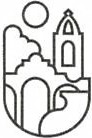 Cabildo    del  Ayuntamiento    de San Pedro  Tlaquepaque   el 01 de  Enero del  afioTLAQUEPAQUE         2022,  quedando   conformada   por  4 Regidores  de la siguiente    manera:lndependencia #10  Centro  Hist6rico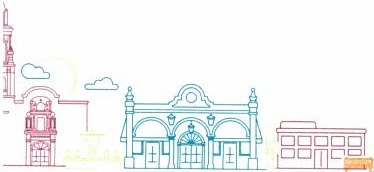 •por&aCiudadque OuergmosS~la de Regidores   ~ATRIBUCIONES   DE LA COMISION   EDILICIADE  SALUBRIDAD   E HIGIENE:Las atribuciones   de  la  Comisi6n  Edilicia  de  Salubridad  e  Higiene  se encuentran  estipuladas en el artfculo   100 del Reglamento del Gobierno  y de la Administraci6n  Publics del Ayuntamiento  Constitucional  de San Pedro Tlaquepaque, las cuales  se transcriben  a continuaci6n:I.      Velar por  la aplicaci6n  y observancia  de las disposiciones  legalesGobierno   de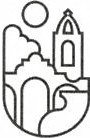 "LAQUEPAQUEen la materia;II.      Proponer  y  dictaminar   las  iniciativas   que  en  la  materia   sean sometidas  a  consideraci6n del Ayuntamiento;III.       Impulsar    campafias   que   tiendan    a    la   prevenci6n   de   lasenfermedades  epidernicas  y  al  control  de  las endemicas   en  elMunicipio;IV.	Participar   activamente   en  los Consejos  Consultivos   que  para tal efecto sean  creados  por el  Ayuntamiento;V.       Realizar    los  estudios   y  gestiones   que  estime  pertinentes   paraorientar   la   politica   que   en   materia   de   salud   publica   deba emprender  el  Municipio;VI.      Orientar  las  politicas publicas  que en la  materia deba observar elMunicipio;   y,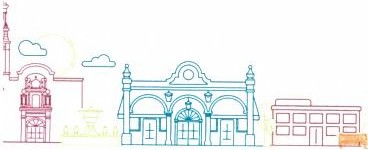 VIL     Asesorar al Presidente Municipal  en la materia.lndependencia   #10  Centro  Hist6rico· •  ldos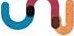 ,w1aCiudadque OuetemosSala de Regidores·--------------------ATRIBUCIONES      DE  LA   PRESIDENTA     DE  LA   COMISION     EDILICIA   DE SALUBRIDAD     E HIGIENE:Las  atribuciones  de la  Presidenta   de la  Comisi6n Edilicia   de Salubridad e Higiene  se  encuentran     estipuladas  en el  numeral  87 del  Reglamento del Gobierno  y de la  Administraci6n  Publics  del Ayuntamiento  Constitucional  deSan  Pedro Tlaquepaque,    y se describen a continuaci6n:Gobiernode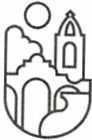 rLAQUEPAQUEI.		Dar a   conocer  por  escrito  a  los  dernas miembros,   los  asuntos encomendados a  la Comisi6n;II.	Convocar por escrito a quienes integran la  Comisi6n cuando  menos cada  dos  meses y  las  veces  que  se requieran    para efectos  del conocimiento,  estudio, discusi6n y dictaminaci6n, sequn el caso, de los  asuntos   que  el  Ayuntamiento   le  turne  a   la  Comisi6n  que preside;III.     Promover las  visitas,   entrevistas  y acciones  necesarias   para  el  eficaz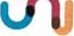 cumplimiento   de sus funciones;IV.	Los proyectos  de  ordenamientos,   reglamento   o  de  dictarnenes sobre  los  asuntos  turnados  a   la   Comisi6n  que  preside,   debenajustarse  a  lo dispuesto por los  articulo   del   presente Reglamento;lndependencia  #10  Centro  Histortco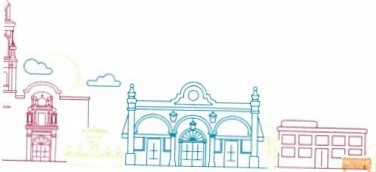 · •  ldosr>CT 1a Ciudac:tque QuetemosSala de Regidores   4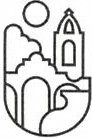 Gobierno  de.LAQUEPAQUEV.	Garantizar la libre  expresi6n de  quienes  integran  la   Comisi6n   y tomar la  votaci6n  en caso de opiniones divididas  o en desacuerdos de los  asuntos propios  de la  Comisi6n;VI.       Entregar a  la Secretaria del Ayuntamiento,  una  copia del  proyecto de dictamen, con una anticipaci6n  de 72 horas previas a  la celebraci6n   de la sesi6n en que vaya a discutirse;VII.		Expedir  los citatorios a los  miembros  de la Comisi6n  para la  sesi6n correspondiente, siempre  por escrito, con 48 horas de anticipaci6n y  obteniendo    la  firma   de  quien   recibe   la  notificaci6n.   Con excepci6n  cuando  haya urgencia de la prestaci6n de los servicios publicos:VIII.      Presentar al Ayuntamiento   los acuerdos, resoluciones  o propuestas de dictarnenes de los asuntos que le competen a  la Comisi6n que preside, para que estos sean analizados, discutidos y aprobados en su caso;IX.	Tener  bajo  su  resguardo  los  documentos   relacionados    con  los asuntos que se turnen para su estudio  por la Comisi6n  que  preside y ser responsable de los  mismos;X.       Presentar al Ayuntamiento,  informes trimestrales  de las actividadesrealizadas por la  Comisi6n   que preside;lndependencia   #10  Centro Hist6rico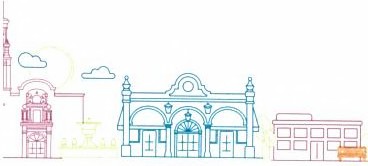 por1aCiudadque QueramosSala de Regidores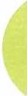 -------------------·XI.	Comunicar   a   los    integrantes    de  la  Comisi6n   que  preside,   la prioridad  que reviste  asistir  regular  y puntualmente   a las  reuniones de Comisi6n; y,XII.      Las dernas que  por acuerdo de la  Comisi6n  o del  Ayuntamiento  sele encomienden.Gobierno  de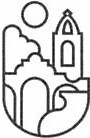 "LAQUEPAQUEPROCEDIMIENTOS      Y    METODOLOGIA      PARA     LA   ATENCION      DE  LOS ASUNTOS    EN LA COMISION   EDILICIADE  SALUBRIDAD   E HIGIENE:Se tienen  principalmente  tres funciones:•     Presentaci6n  de Iniciativas;•   Turnos    a  Comisi6n  que    se   presentan  por  parte  del   Pleno   delAyuntamiento  de San Pedro Tlaquepaque; y,•    Asesorias que se puedan  requerir en la materia.>-    Presentecion  de lniciativas por parte de la Comision  EdiliciadeSalubridad e Higiene:'11ndependencia     #10 Centro Historico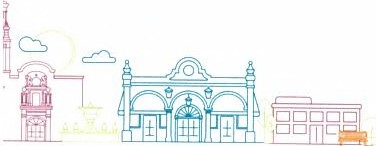 ospor1aCiudad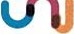 que OuersmosSala de Regidores    4El  ordinal   142 del Reglamento del Gobierno y de la Administraci6n  Publics  del  Ayuntamiento  Constitucional  de San Pedro  Tlaquepaque,   en  el   cual  establece  que  la   facultad   depresentar iniciativas  corresponde   a:Gobiernode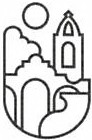 'LAQUEPAQUE•    El  Presidente   Municipal;•    El   Sindico;•    Los  Regidores;  y,•    Las Comisiones   Edilicias.Para  la   elaboraci6n    de  iniciativas,    se  procede,  con  la propuesta   de  alguno   de  los  integrantes   que  conforman   la Comisi6n   de   Salubridad    e  Higiene;   una  vez  terminada   la propuesta, se plantea  en Sesi6n de Comisi6n,  una vez aprobada sin  alqun  cambio,  se firma,  para posteriormente  ser enviada    a Secretaria  General de  San Pedro Tlaquepaque,    para  que  seaturnada y votada en la  pr6xima  Sesi6n de Cabildo.i~=             lndependencia #10 Centro  Hist6rico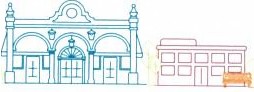 • • •dos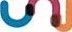 poriaCiudadque  QuEf~mosSala de Regidores   4);;:-           Turnos a la Comision  Ediliciade Salubridad  e Higiene:Este inicia   con la aprobaci6n  de la  iniciativa    por parte del Pleno   del   Ayuntamiento    de  San  Pedro   Tlaquepaque,   quien sefiala   a  la  Comisi6n   Edilicia    de Salubridad   e Higiene   como  laresponsable de dictaminar  el tema que contenga  el  documento.Gobierno  de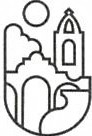 'LAQUEPAQUEUna vez aprobada  en Sesi6n  de Pleno del  Ayuntamiento de   San  Pedro   Tlaquepaque,   se  notifica    por   medio   de   la Secretarfa  General  al Presidente  de la Comisi6n.Recibida  la notificaci6n, dependiendo  de la complejidad  del tema,  se solicita   la  opinion  de las diversas areas tecnicas,  ya sea por  medio  de mesas de trabajo  o para que comparezcan   ante la Comisi6n   Edilicia de Salubridad e Higiene  el dia  que se vaya a discutir   el  Proyecto de Dictamen que resuelva   el Turno.Discutido   el tema y con las observaciones  que se puedan realizar durante  la  sesi6n,   se aprueba y se pasa a  la Secretaria del Ayuntamiento  para que posteriormente sea votada en Sesi6n del Pleno del Ayuntamiento   de San Pedro Tlaquepaque .• • •dos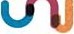 C0   lndependencia    #10   Centro   Hist6rico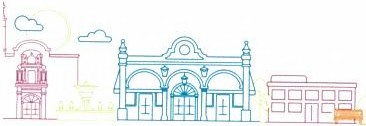 pa1aCiudadqueOue~mosLo anterior  encuentra  su fundamento  en los  articulos  152,153 y 154 del  Reglamento del Gobierno y de la Administraci6nPublics     del    Ayuntamiento     Constitucional     de    San   PedroTlaquepaque.Gobiernode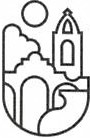 "LAQUEPAQUE~   Asesorfas  que    se    requieren   en    materia   de    AsuntosMetropolitanosLas Asesorias pueden ser solicitadas  por el  Presidente  Municipal. Una vez realizada la solicitud,   la Comisi6n  Sesiona para efectos de analizar y discutir  el tema,  y en  su caso,  levantar   los  acuerdos necesarios para la soluci6n o tomade acciones   para solventar el cuestionamiento   realizado.'  lndependencia   #10 Centro Histonco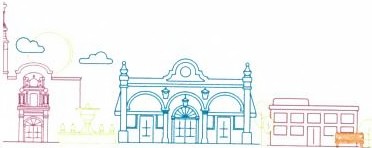 osporlaCiudad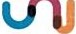 que QuernmosPLAN ANUAL  DE TRABAJO  2023DE LA COMISION   EDILICIADE  SALUBRIDAD   E HIGIENEObjetivo  General:Gobiernode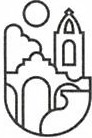 "LAQUEPAQUEDesde  una  perspectiva  de  trato   igualitario,    promover  en  todos  los arnbitos  del  derecho a  la  salud, el  respeto y trato  digno   de las instituciones del Estado a los ciudadanos  y la  promoci6n de la buena salud publics y privada, para que las  personas puedan desarrollarse  libremente  con plena  capacidad social,   para  lo  cual   se debe  crear  una  sinergia    entre  Estado,  Municipios, Instituciones   y  la  sociedad  en general   a  traves del  dialoqo,   la educaci6n  yfomento  a  los programas de salud.Atender  los  turnos  remitidos  por  el  Pleno  del  Ayuntamiento   de  San Pedro Tlaquepaque,  analizando,  evaluando  y  dictaminando   los  asuntos de manera eficiente  y eficaz para su aprobaci6n.Presentar Iniciativas  de instrumentos  regulatorios y dictarnenes que sean necesarios para el fortalecimiento   del gobierno,  la  administraci6n   y la gesti6n publics   municipales    en   relaci6n  con  el   arnbito   metropolitano    y  que  selndependencia   #10 Centro   Hist6rico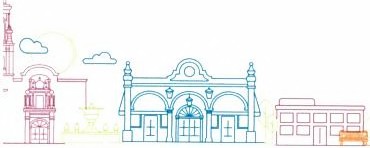 •por1aCiudad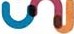 que Que[(3TlosSala de Regidores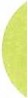 --------------------·encuentren en armonia con el Reglamento  del  Gobierno y de la  Administraci6nPublics del  Ayuntamiento  Constitucional  de San Pedro Tlaquepaque.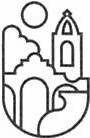 Gobiernode.LAQUEPAQUElndependencia #10  Centro  Hist6rico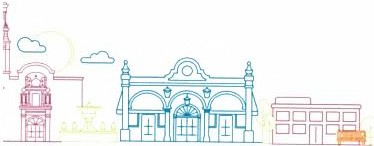 ospor1aCiudad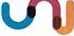 que ouensmos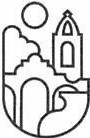 GobiernoderLAQUEPAQUECOMISION   EDILICIADE  SALUBRIDAD   E  HIGIENE/       /:REG.  MARIA  PATRICIA  MEZA  NUNEZPRESIDENT Alndependencia    #10  Centro   Hist6rico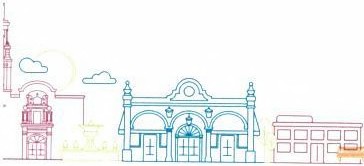 di.dosP°'l,~Ciudadque Queremos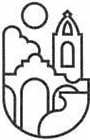 GobiernoderLAQUEPAQUEREG.  BRA~EST~ GARCIA  PEREZ VOCALREG.  ALMA  DOLORES HURTADO  CASTILLO VOCALREG.  JOSE ROBERTO GARCIA  CASTILLO VOCALLa presente hoja de firmas pertenece a El Plan de Trabajo de la Comisi6n Edilicia de Salubridad e Higiene202l~I~~I ~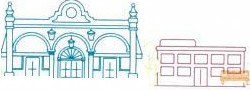 .al.doslndependencia  #10 Centro Historico                       pot'laCiudadque OuefemosPRESIDENT AMARIA  PATRICIA MEZA NUNEZVOCALBRAULIO ERNESTO GARCIA PEREZVOCALALMA  DOLORES   HURTADO CASTILLOVOCALJOSE ROBERTO GARCIA CASTILLO